Mon parcours citoyenL’USEP du Centre – Val de Loire s’engage !Le parcours citoyen permet d'apprendre les valeurs de la République de l'école élémentaire à la terminale. Les élèves participent à des actions et prennent des initiatives qui favorisent la formation du futur citoyen. Chacun des mots qui définissent le parcours citoyen résonne aux oreilles des militants USEP et justifie l’engagement à la défense des valeurs de la République et de l’Humanisme qui est la clé de voute de notre mouvement d’éducation populaire. Faire de chaque Enfant un citoyen sportif est le slogan que l’USEP lance depuis nombre d’années et a à cœur de faire vivre quotidiennement. L’USEP du Loiret s’affirme comme mouvement complémentaire de l’Ecole. Elle a pour mission fixée par l’article 2 de ses statuts de promouvoir le développement d’activités sportives volontaires diversifiées, complémentaires de l’éducation physique et sportive obligatoire et offertes à tous les élèves, dans un cadre associatif et dans une perspective de formation à la responsabilité, à l’autonomie, au civisme et à la démocratie.
L’USEP a tenu à s’associer à la réflexion pédagogique relativement à la mise en œuvre du parcours citoyen de l’élève et à mettre ses compétences et ses ressources à la disposition des équipes pédagogiques.Le support de l’association sportive USEP d’école est la structure pertinente pour offrir un espace d’engagement réel à chaque élève puisqu’elle offre des temps de partage et de rencontre concrets autour de l’activité sportive, du débat et de la vie associative et citoyenne.La démarche visant à permettre l’engagement de l’enfant dans la vie de son association sportive USEP donne du sens à chacune des actions vécues de façon à rendre petit à petit l’élève acteur de ses apprentissages pour, qu’à terme, il s’engage lui-même volontairement dans le collectif de l’école, prenne des responsabilités et s’investisse dans la vie de son école et de sa cité, rendant ainsi concret et compréhensible la construction de son parcours citoyen.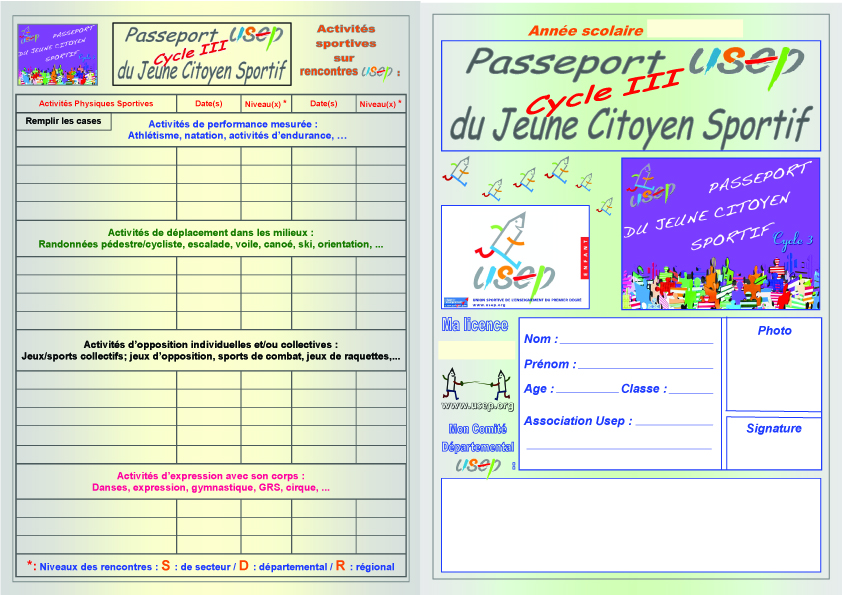 